TERMINI E CONDIZIONI PIANI DI ABBONAMENTO POPULARISETraPopularise S.r.l, P.IVA 11997050965 con sede legale in Via Aosta 4 – Milano in persona del legale rappresentante Andrea Croce (nel prosieguo “Popularise”)Ela società ______________________________________________________________________________ con sede in ____________________________________________________________________________, in persona del legale rappresentante _____________________________________ (nel prosieguo “Cliente”)1) TERMINI E CONDIZIONI I seguenti Termini e Condizioni disciplinano le modalità di adesione ai “Piani di abbonamento PopulaRise”, sono accessorie al Regolamento della promozione e specificano le modalità di corresponsione della quota mensile, l’ambito di applicazione dell’abbonamento e il periodo di recesso. Questa versione dei Termini e Condizioni Supplementari è entrata in vigore il 01/09/2022 è valida per i clienti che sottoscrivono un piano dal 01/09/2022.2) COSA INCLUDONO I PIANI DI ABBONAMENTO POPULARISECon la sottoscrizione di un piano si accetta di pagare ogni mese una quota mensile.
Ogni mese il Cliente riceverà sul suo account cliente PopulaRise numero visualizzazioni pari al quantitativo definito dal preventivo allegato. Con le visualizzazioni presenti sul conto è possibile organizzare campagne di influencer marketing. L’abbonamento avrà la durata di 12mesi a decorrere dalla data di sottoscrizione del presente accordo. Verrà chiesto al Cliente di confermare l’accettazione dei Termini e Condizioni e dell'Informativa sulla privacy.3) QUOTE MENSILI DEI PIANI DI ABBONAMENTO POPULARISEI “Piani di abbonamento PopulaRise” hanno un canone fisso che verrà addebitato tramite tariffa mensile stabilita sulla base del piano di abbonamento prescelto.
Il primo canone mensile verrà addebitato nel momento in cui il Cliente si iscriverà a uno dei piani di abbonamento PopulaRise. Il canone mensile dovrà essere pagato con carta di credito o bonifico bancario. Le quote mensili successive saranno addebitate ogni mese lo stesso giorno del mese in cui è stato attivato il piano di abbonamento. Ogni mese il Cliente riceverà sul proprio account un numero di visualizzazioni pari a quelle stabilite dal preventivo allegato. Il Credito sarà caricato ogni mese entro 4 giorni dal ricevimento della quota mensile. Le visualizzazioni  accumulate sull’account cliente e non ancora utilizzato, sarà valido per i successivi 12 mesi.Trascorso questo periodo di tempo, il numero di visualizzazioni non utilizzato e rimanente alla data di scadenza sarà perso e il Cliente non potrà chiederne il rimborso.
Il Cliente potrà controllare il suo credito in ogni momento chiamando il Numero 0332-1561665 o contattando via mail l’amministrazione di PopulaRise alla mail amministrazione@popularise.it. Qualora il cliente non fosse in regola dal punto di vista amministrativo, il credito disponibile sarà usato per saldare il debito in sospeso o gli ordini non ancora pagati o eventuale penale in caso di recesso anticipato. 4) DIRITTO DI RECESSO E PENALE DI RECESSO DEI PIANI POPULARISEIl Cliente che ha aderito ad uno dei “Piani di abbonamento PopulaRise” avrà il diritto di modificare o annullare il piano di abbonamento Nespresso Easy scelto, senza alcuna motivazione, entro 14 giorni dalla sottoscrizione del piano (il "Periodo di recesso"). Per esercitare il diritto di annullare il piano di abbonamento PopulaRise, il Cliente deve informare PopulaRise entro 14 giorni dalla data di adesione, contattando il Numero 0332-1561665. Se il contratto viene annullato durante il periodo di recesso, verrà rimborsata la quota pari al numero di visualizzazioni non utilizzate fino a quel momento. Nel caso in cui il Cliente volesse interrompere l'abbonamento prima della scadenza del termine di 12 mesi e dopo i primi 14 giorni, potrà contattare il Numero 0332-1561665.
Se l’abbonamento verrà interrotto prima dei 12, il Cliente dovrà pagare una penale di cancellazione pari all’30% del canone previsto per i mesi residui di abbonamento in un'unica soluzione.8) MODIFICHE AI TERMINI E CONDIZIONI SUPPLEMENTARI Popularise SRL. si riserva il diritto di modificare in qualsiasi momento il contenuto del presente documento, avendo cura che le modifiche apportate non ledano i diritti acquisiti dai clienti. Nel caso in cui si rendesse necessaria la modifica dei presenti Termini e Condizioni Supplementari al Regolamento dei Piani di abbonamento PopulaRise, i Destinatari saranno portati a conoscenza delle modifiche con le medesime modalità o con forme equivalenti a quelle con cui sono venuti a conoscenza della promessa originaria. 9) PRIVACY I dati personali rilasciati dai Partecipanti saranno utilizzati per le attività correlate allo svolgimento della Promozione indetta dal Promotore. Previo consenso i dati saranno utilizzati anche per attività di marketing e comunicazione, al fine di effettuare analisi statistiche e di mercato e per inviare informazioni ed offerte commerciali inerenti ai servizi ed ai prodotti PopulaRise.
Per l’informativa completa sul trattamento dei dati e l’esercizio dei diritti in materia, come indicati dall’art. 15 del Regolamento Europeo sulla protezione delle persone fisiche con riguardo ai dati personali (UE) 2016/679, è consultabile il sito popularise.it nella sezione Privacy. Luogo e data, ______________________________Per Popularise s.r.l.			                                        		Per il Clienteil legale rappresentante			                      	             il legale rappresentante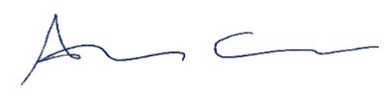 ______________________________		                                    _____________________________